ГАННІВСЬКА ЗАГАЛЬНООСВІТНЯ ШКОЛІА І-ІІІ СТУПЕНІВПЕТРІВСЬКОЇ СЕЛИЩНОЇ РАДИ ОЛЕКСАНДРІЙСЬКОГО РАЙОНУКІРОВОГРАДСЬКОЇ ОБЛАСТІНАКАЗвід 31 травня  2022 року                                                                                              № 42с. ГаннівкаПро створення робочої групидля розробки освітньої програмизакладу на 2022-2023 навчальний рікВідповідно до Статуту закладу, з метою підготовки освітньої програми закладуна 2022/2023 навчальний рікНАКАЗУЮ:1. Створити робочу групу для розробки освітньої програми закладу на 2022-2023 навчальний рік (далі – робоча група) 2. Затвердити склад робочої згідно списку:▪ Соломка Т.В. – ЗДНВР, керівник робочої групи;▪ Робота Н.А. – ЗДНВР, член робочої групи;▪ Осадченко Н.М. – ЗДНВР, член робочої групи;▪ Погорєла Т.М. – заступник завідувача Володимирівської загальноосвітньої школи І-ІІ ступенів, філії Ганнівської загальноосвітньої школи І-ІІІ ступенів, член робочої групи;▪ Бондарєва Н.П.  – заступник завідувача Іскрівської загальноосвітньої школи І-ІІІ ступенів, філії Ганнівської загальноосвітньої школи І-ІІІ ступенів, член робочої групи;3. Робочій групі:3.1. Розробити і представити освітню програму закладу на розгляд засідання педагогічної ради.3.2. Подати освітню програму закладу на затвердження директору.4 Секретарю Ганнівської загальноосвітньої школи І-ІІІ ступенів завантажити ти освітню програму закладу на сайті школи.5. Контроль за виконанням даного наказу залишаю за собою.Директор                                                                                                              О.КанівецьЗ наказом ознайомлені:                                                                                      Н.БондарєваН.ОсадченкоН.РоботаТ.ПогорєлаТ.Соломка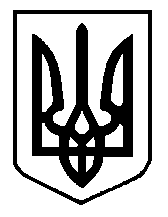 